Inequalities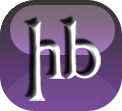 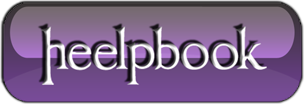 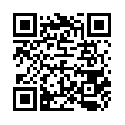 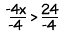 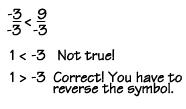 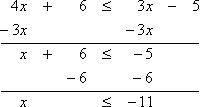 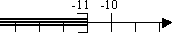 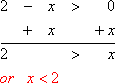 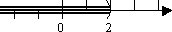 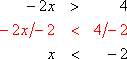 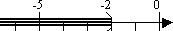 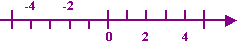 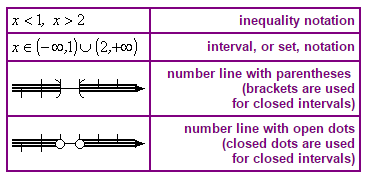 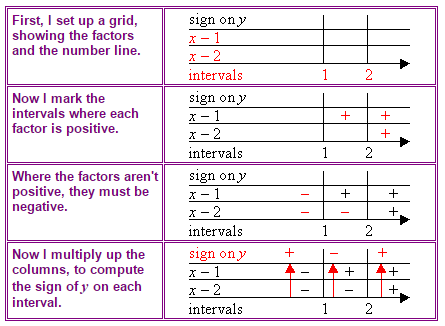 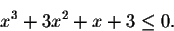 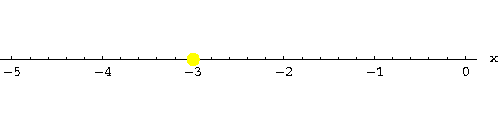 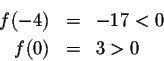 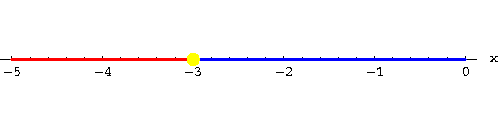 